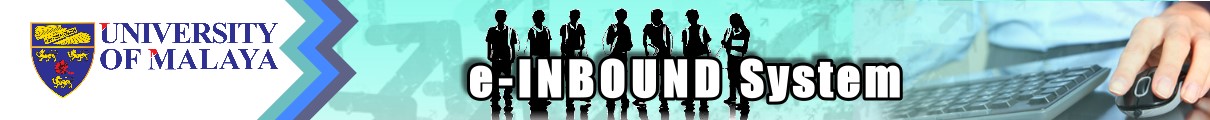 PERSONAL INFORMATIONPassport / NRIC :(First Page of	Passport)Permanent :                                                                            	Mailing :Address                                                               		AddressPERSON TO CONTACT (IN CASE OF EMERGENCY)Name :	                                                                                       Address :	 City :	 	                                           Postcode / Zipcode  :State/Country : 	                                                     Contact Number 	Mobile :  Email : 	 HOME UNIVERSITY INFORMATIONCurrent :	                                                                                            Field of Study/ :Program of                                                                                        SpecializationStudy	 		 Current :                                                                                           Support :Reason for applying           : to study at University of MalayaName :                         Email :City                                          City	Postcode / Zipcode                                          Postcode /Zipcode :State/Country :                                          State/Country :	Date of Birth :Gender :                                          Contact Number                                          Mobile : Nationality :Passport No. /NRIC :                                          Country of Issue :Date of Issue :                                          Date of Expiry :	                                                                                                            Name Of theCountry :	 	                                                                     Home                                                                                                            University :                                                                                                            City : Address :	                                                                                           Postcode /: 	 	                                                                             ZipcodeName of Co-ordinator :	                                                                Designation:                                  Email :	                                                                                             Contact Number                                                                                                                             Mobile:Year of                                                                                              Letter fromStudy                                                                                                 HOME                                                                                                           UNIVERSITYYear of                                                                                              Letter fromStudy                                                                                                 HOME                                                                                                           UNIVERSITYYear of                                                                                              Letter fromStudy                                                                                                 HOME                                                                                                           UNIVERSITYYear of                                                                                              Letter fromStudy                                                                                                 HOME                                                                                                           UNIVERSITYYear of                                                                                              Letter fromStudy                                                                                                 HOME                                                                                                           UNIVERSITYCurrent :ResultEnglish	                                                  LEVEL SCORE START DATE END DATE DOCUMENTLevel             :Proficiency	 Current :ResultEnglish	                                                  LEVEL SCORE START DATE END DATE DOCUMENTLevel             :Proficiency	 Current :ResultEnglish	                                                  LEVEL SCORE START DATE END DATE DOCUMENTLevel             :Proficiency	 Current :ResultEnglish	                                                  LEVEL SCORE START DATE END DATE DOCUMENTLevel             :Proficiency	 AnyScholarships No / Loans?COURSE DETAILSAnyScholarships No / Loans?COURSE DETAILSAnyScholarships No / Loans?COURSE DETAILSIntake Session	      :                                                                         Intake Semester :Intake Session	      :                                                                         Intake Semester :Intake Session	      :                                                                         Intake Semester :Mode of Study     :	 	      Duration  : Mode of Study     :	 	      Duration  : Mode of Study     :	 	      Duration  : SELECTED COURSESS.No	Faculty   Course CodeCourse Title  Course GroupCredit Hours